12月長崎歴史文化協会行事ご案内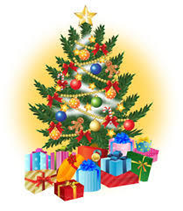 ○長崎学講座 No.539～541　　　	毎週月曜日 午前10時半より	4日・11日・18日4日 料理人生53年　　　　　　　　坂本 洋司11日「長崎と天草地方の潜伏キリシタン関連遺産」に向けて   　　　 柿森 和年18日 住んではや20年－長崎と自分の不思議なつながり－ 中野 正基　　　	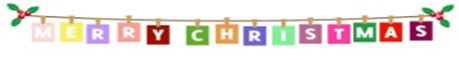 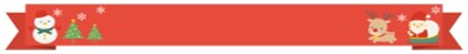 ○ 12月行事案内 ・ 古文書研究会 第１・3火曜日（5･19日）10:30～・ 懇話会　　　 毎週水曜日13:30～・ 歴文茶話会　 第2・4金曜日 (8･22日) 14:00～※15日(金)はお昼12時より閉所致します(外出の為)○越中先生・長崎ばなし(21回長崎食文化について)24日(日)午前10時半　伊良林光源寺（会費不要）★本年は年末12/25(月)午後3:00に閉所致します★新年は1/5(金)午前10:00に開所致します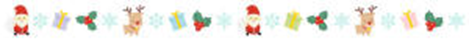 